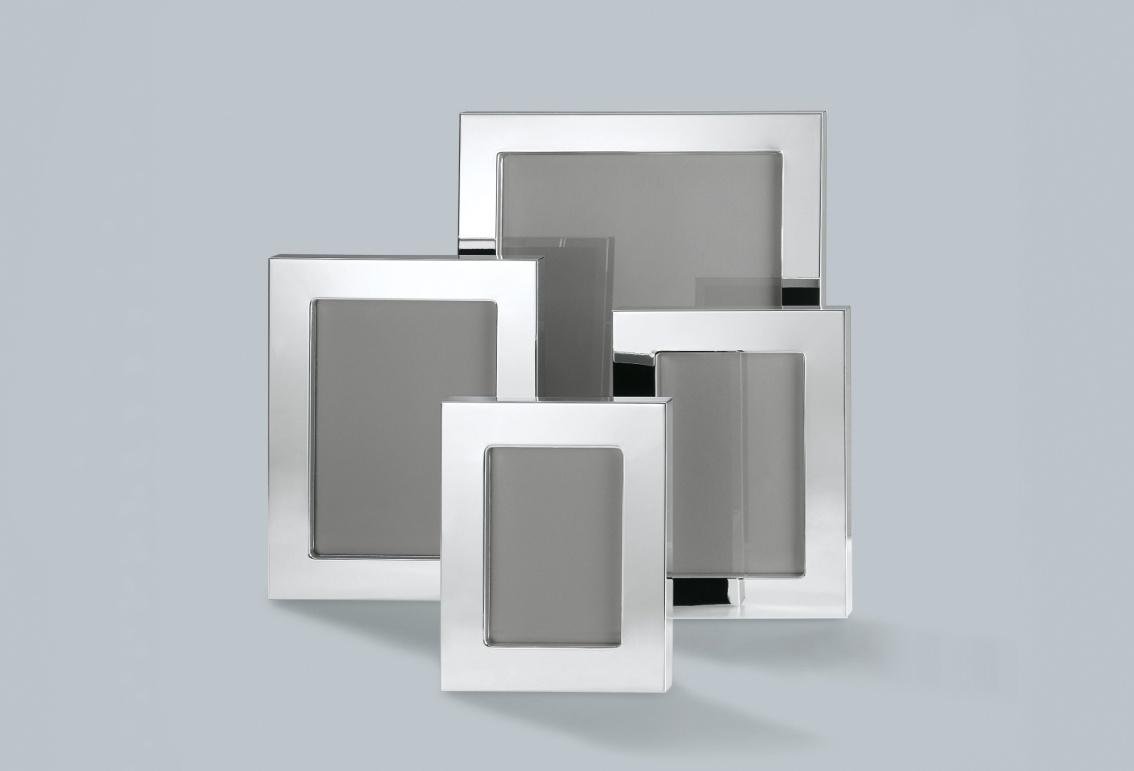 Productvoorwaarden:1. Het moet makkelijk schoon te maken zijn2. Het mag niet gaan roestenProductvoorwaardeMogelijke materialenMateriaal eigenschapRvsMateriaaleigenschapKunststofMakkelijk schoon makenRvs, kunststofGlad oppervlak (makkelijk schoon maken)Glad oppervlak (makkelijk schoon maken)Niet gaan roestenrvsRoest niet-